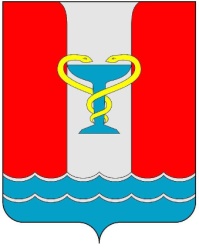 ПОСТАНОВЛЕНИЕАДМИНИСТРАЦИИПОСЕЛКА ВОЛЬГИНСКИЙПетушинского районаВладимирской областиот _____________									№  ____В соответствии с Федеральным законом от 21.12.2001 № 178-ФЗ «О приватизации государственного и муниципального имущества», с постановлением Правительства РФ от 27.08.2012 № 860 «Об организации и проведении продажи государственного или муниципального имущества в электронной форме», положением «О порядке владения, пользования и распоряжения имуществом, находящимся в муниципальной собственности муниципального образования «Поселок Вольгинский Петушинского района Владимирской области», утвержденным решением Совета народных депутатов поселка Вольгинский от 02.08.2013 № 26/7, решением Совета народных депутатов поселка Вольгинский Петушинского района Владимирской области от 30.06.2022 32/7 «Об утверждении программы приватизации муниципального имущества муниципального образования  поселок Вольгинский Петушинского района Владимирской области на 2022 год», на основании отчета № 29/22 частнопрактикующего оценщика Лазарева А.А. «Об оценке рыночной стоимости нежилого здания и земельного участка, расположенных по адресу: Владимирская область, Петушинский район, поселок Вольгинский, ул. Старовская, д. 9а»постановляю:Утвердить информационное сообщение о проведении открытого аукциона в электронной форме по реализации муниципального имущества муниципального образования поселок Вольгинский Петушинского района Владимирской области на 2022 год согласно приложению (далее - Информационное сообщение).Определить: Предмет продажи - Здание, назначение: нежилое, кадастровый № 33:13: 050201:2926, площадью 428,60 кв.м, наименование: зал торжеств, расположенное по адресу: Владимирская область, Петушинский район, п. Вольгинский, ул. Старовская, д. 9а, с земельным участком, кадастровый номер 33:13:050201:3250, площадью 1036,00 кв.м, категория земель: земли населенных пунктов, вид разрешенного использования: ресторан, на котором расположен данный объект недвижимости.Начальная цена предмета продажи - 6 186 000,00 рублей (Шесть миллионов сто восемьдесят шесть тысяч рублей 00 коп.) (без учета НДС).Повышение начальной цены аукциона,«шаг аукциона» 5 % - 309 300,00 рублей.Размер задатка 20 % от начальной цены предмета продажи - 1 237 200,00 рублей. 3.	Отделу по управлению имуществом и землеустройству опубликовать Информационное сообщение на официальном сайте ГИС Торги https://torgi.gov.ru/new/public, официальном сайте органов местного  самоуправления МО «Поселок Вольгинский» https://volginskiy.com.4.	Контроль за исполнением настоящего постановления оставляю за собой.5.	Постановление вступает в силу со дня его подписания.Глава администрациипоселка Вольгинский								       С.В.Гуляев Соответствие текста файла и оригинала документа ___________________ подтверждаю                                                                      (подпись исполнителя)Исп. Польшина Т.Г. –  заместитель заведующего отделом по управлению имуществом и землеустройству т. 7-13-05Разослано:Дело – 2 экз.ОУИиЗ – 1 экз.О проведении аукциона по продаже здания зала торжеств, площадью 428,60 кв.м. на земельном участке площадью 1036,00 кв.м, расположенного по адресу: Владимирская область, Петушинский район, пос. Вольгинский, ул. Старовская, д. 9аЗавизированОЗаместитель главы по финансово-экономическим вопросам, заведующий финансовым отделом_________________Г.Б. Солдатова«____»_________________20___ г.Заведующий отделом по управлению имуществом и землеустройству___________________К.А. Никифорова«____»_____________20___г.Заведующий организационно-правовым отделом__________________ Ю.П. Скотникова«____»_________________20___ г.Заместитель заведующего организационно-правовым отделом, юрист__________________ С.Е.Тимофеев«____»_________________20___ г.Согласовано